Здравствуйте, ребята!На сайте РЭШ урок 28 и 29https://resh.edu.ru/subject/lesson/2454/start/https://resh.edu.ru/subject/lesson/2209/start/А так же повторяем весь материал за 9 класс. 16/05 пишем Итоговую К/Р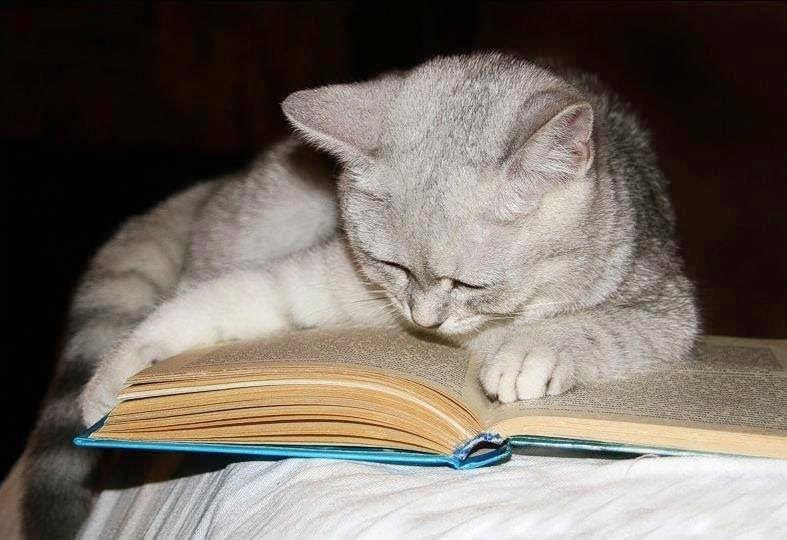 